Комп’ютерне конструювання та моделювання1.У чому головний недолік низької якості сітки у дослідженнях SolidWorks Simulation?2.Метод скінченних елементів3.Модуль Simulation дозволяє оцінювати міцність виробів з використанням чотирьох критеріїв міцності4.Критерій Мізеса (von Mises, критерій енергії формозміни) визначає5.Критерій Мізеса можна застосовувати для6.При чистому розтягу/стиску оцінки міцності по Мізесу і по максимальним дотичним напруженням7.Критерій Мора-Кулона (критерій внутрішнього тертя) призначений для8.Maximum Normal Stress призначений для9.Вибір конкретного критерію міцності здійснюється10.Після виконання розрахунку користувачу стають доступними наступні діаграми результатів11.Кінематичні граничні умови можуть задаватися на12.Кінематичні граничні умови можуть задаватися на13.Кінематичні граничні умови можуть задаватися на14.Тепловий аналіз може бути15.Підготовка моделі до аналізу найчастіше зводиться до :16.При статичному аналізі в модулі Simulation вважається, що 17.При статичному аналізі в модулі Simulation вважається, що 18.При статичному аналізі в модулі Simulation вважається, що 19.При аналізі в модулі Simulation дискретизація відбувається за рахунок20.Для кожного кінцевого елемента в процесі розрахунку вираховується матриця 21.Добуток матриці жорсткості на стовбець переміщень у вузлах дають22.Визначення еквівалентних напружень по певному критерію проводиться на основі23.При взаємодії Simulation з SolidWorks24.При взаємодії Simulation з SolidWorks25.Якщо в зборці присутні декілька незалежних тіл, то26.При статичному аналізі в модулі Simulation вважається, що 27.Всі типи скінченних елементів можуть мати28.SolidWorks Simulation починаючи з версій 2006 року дозволяє в 1 моделі поєднувати 29.Гібридні сітки працездатні 30.Елементи типу балок/стержнів31.Лінійний статичний аналіз дійсний якщо:32.Лінійний статичний аналіз дійсний якщо:33.Лінійний статичний аналіз дійсний якщо:34.Вирішення задачі лінійного статичного дослідження здійснюється в такій послідовності:35.Будь-яка зміна в геометрії, умовах контакту або опціях сітки вимагає:36.Якщо не визначений модуль Юнга хоча б одного матеріалу то він системою приймається рівним:37.Якщо не визначений коефіцієнт Пуассона хоча б одного матеріалу то він системою приймається рівним:38.Обов’язково має бути вказана густина у властивостях матеріалу для таких досліджень як:39.Існують наступні типи навантаження:40.Існують наступні типи навантаження:41.Існують наступні типи навантаження:42.Дискретизація об’ємної твердотілої деталі проводиться:43.Дискретизація об’ємної твердотілої деталі проводиться:44.В SolidWorks можливими є гібридні сітки, у котрих присутні 45.Елементи балок/стержнів можуть бути поєднанні з:46.Гібридні сітки функціональні 47.Обробка (аналіз) збірок деталей та окремих деталей здійснюється48.В рамках лінійного аналізу доступні такі моделі механіки матеріалів49.При створенні елементу (поверхневої деталі) по перерізах з 3-х і більше ескізів 50.Зафіксована геометрія в модулі Simulation може бути застосована для (вибрати найбільш повну відповідь):51.Обмеження симетрія в модулі Simulation може бути застосоване для (вибрати найбільш повну відповідь):52.Обмеження Ролик/повзун в модулі Simulation може бути застосоване для (вибрати найбільш правильну відповідь):53.Обмеження Зафіксований шарнір в модулі Simulation може бути застосоване для (вибрати найбільш повну відповідь):54.Обмеження Зафіксований шарнір в модулі Simulation може бути застосоване для (вибрати найбільш повну відповідь):55.Обмеження На плоских гранях в модулі Simulation може бути застосоване для (вибрати найбільш повну відповідь):56.Обмеження Використати довідкову геометрію в модулі Simulation може бути застосоване для (вибрати найбільш повну відповідь):57.Можна прикладати такі види тиску58.Сила тяжіння в дослідженні59.Можна використовувати дистанційне навантаження, якщо вилучений компонент в достатній мірі60.Створювана сітка залежить від наступних факторів:61.Створювана сітка залежить від наступних факторів:62.Створювана сітка залежить від наступних факторів:63.Параметром управління сіткою є:64.Параметром управління сіткою є:65.На даному рисунку показано закріплення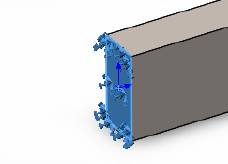 66.На даному рисунку показані 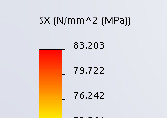 67На даному рисунку показано епюру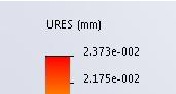 68.На даному рисунку показана епюра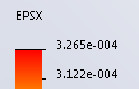 69.На даному рисунку показано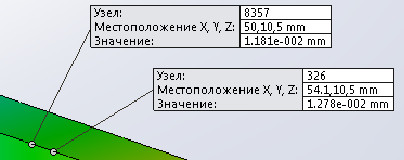 70.На даному рисунку показано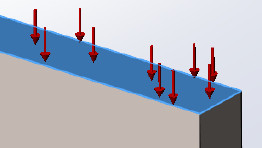 71.На даному рисунку показано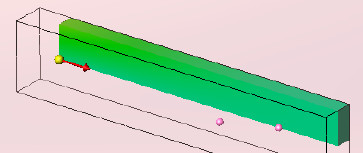 72.На даному рисунку показано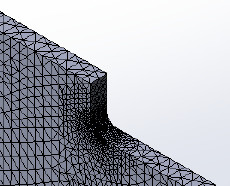 73.За наступною формулою розраховується74.Чим менше радіус скруглення деталі тим75.Якщо прикласти навантаження до нестійкої конструкції, вона буде переміщатися та/або обертатися, як тверде тіло, у такому випадку необхідно (вибрати найбільш повну відповідь): 76.Додавання податливих пружин призводить до77.Принцип Сан-Венана полягає в тому, що:78.При зміні температури деформацію дорівнює79.Теплові деформації визначаються як напруження в зв’язку зі зміною:80.Лінійний коефіцієнт теплового розширення має розмірність (по СІ)81.На даному рисунку показана епюра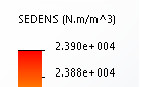 82.При кручені валу максимальні напруження зсуву виникають83.На даному рисунку показано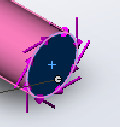 84.На даному рисунку показано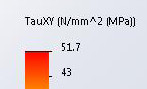 85.Дана модель механіки матеріалу доступна в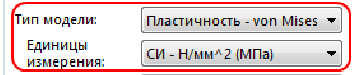 86.На даному рисунку показано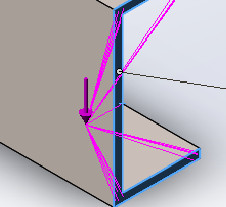 87.На даному рисунку показано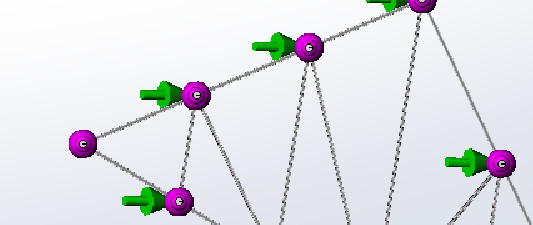 88.Показана піктограма    означає 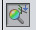 89.Показана піктограма    означає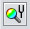 90.Показана піктограма    означає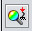 91.Показана піктограма    означає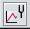 92.Показана піктограма    означає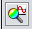 93.Показана піктограма    означає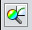 94.Яким чином в статичному дослідженні можна створити температурні деформації:95.Яким чином в статичному дослідженні можна створити температурні деформації:96.Чи являються результати статичного аналізу достатніми при дії багатократного циклічного навантаження на деталь?97.Використання симетрії не допустимо для таких досліджень (дослідження) як:98.Використання симетрії не допустимо для таких досліджень (дослідження) як:99.Зеркальна симетрія може включати:100.Якщо зеркальна симетрія виконана у варіанті з 2-ма ортогональними площинами, то моделюється:101.Показана піктограма    означає кріплення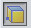 102.Показана піктограма    означає кріплення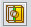 103.Показана піктограма    означає кріплення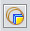 104.Показана піктограма    означає кріплення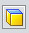 105.Показана піктограма    означає кріплення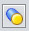 106.Спряження показаних сферичних деталей доцільно здійснювати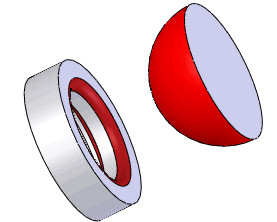 107.Яка сила діє на деталь?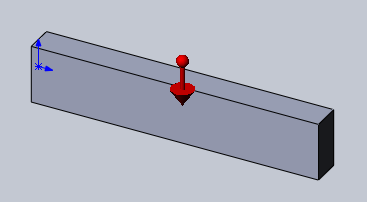 108.Яким методом можна прикласти показану силу?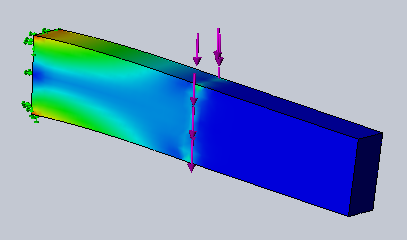 109.Отримані результати дослідження показали, що на ділянці 1 діє напруження – (+107,9 МПа), а на ділянці 2 – (-48,5 МПа). Які ці напруження?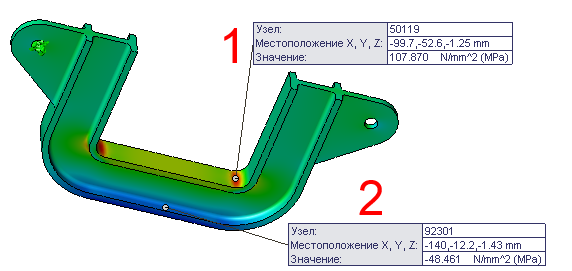 110.Отримані результати дослідження показали, що на ділянці 1 діє напруження – (-102,6 МПа), а на ділянці 2 – (+41,7 МПа). Які ці напруження?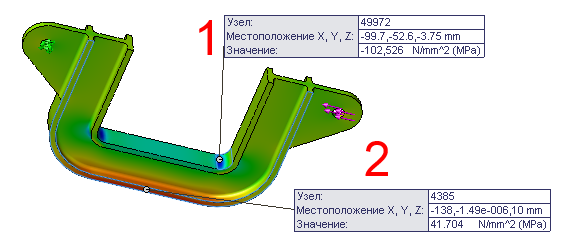 Взаємодія розрахункових модулів з геометричними даними SolidWorks, інтерфейс програми та оформлення документації.Взаємодія розрахункових модулів з геометричними даними SolidWorks, інтерфейс програми та оформлення документації.111.Правила, згідно яких Simulation сприймає геометричні дані з SolidWorks112.Яким чином можливо відредагувати (оформити) основний напис креслення у програмі SolidWorks113.Що означає позначення $PRP:”ххх” у основному написі креслення114.Що означає позначення $PRPSHEET:”xxx ” у основному написі креслення115.Утримуючи клавішу [Shift] і використовуючи клавіші зі стрілками вліво-вправо і вгору-вниз можна:116.Утримуючи [Ctrl] і використовуючи клавіші зі стрілками вліво-вправо і вгору-вниз можна:117.За допомогою клавіші Z або Shift + клавіша Z можна118.Утримуючи [Alt] і за допомогою клавіш зі стрілками вліво-вправо можна:119.Програма PhotoView 360 дозволяє120.DisplayManager містить в собі121.Рівняння дозволяють визначати 122.За допомогою рівнянь можна123.Якщо при введенні імені глобальної змінної праворуч від знаку рівності допущена помилка, то:124.Лінійний коефіцієнт теплового розширення має розмірність (по СІ)125.Який тип навантаження прикладений до деталі на рисунку нижче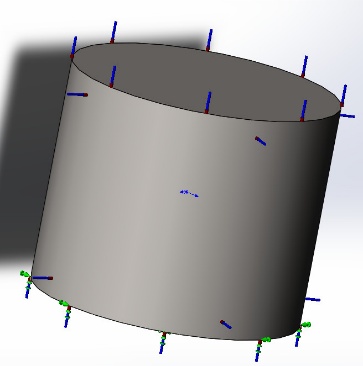 126.Для елементу рівнянь доступні наступні інструменти для визначення значення:127.Структура діалогового вікна Параметри128.Налаштування користувача: 129.Налаштування користувача:130.Властивості документу:131.Існують наступні типи датчиків:132.Існують наступні типи датчиків:133.Існують наступні типи датчиків:134.Датчик Данні моделювання135.Датчик Масові властивості136.Датчик Перевірка інтерференції137.Датчик Дані руху138.Зовнішній вигляд визначає:139.Зовнішній вигляд моделі:140.Напис являється:141.Основним стандартним блоком програмного забезпечення механічного проектування SolidWorks являється142.Документи деталей можуть містити143.У багатотільних деталях можна з точністю розміщувати деталі, використовуючи наступні спряження144.У багатотільних деталях можна з точністю розміщувати деталі, використовуючи наступні спряження145.Ескіз на даному рисунку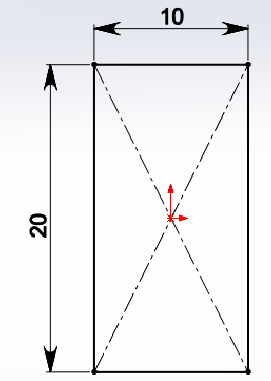 146.Шаблони документів являються147.Пакети систем автоматизованого проектування (САПР) обробляють моделі наступними способами:148.З активного документа можна відкрити пов'язані файли таким чином:149.З активного документа можна відкрити пов'язані файли таким чином:150.З активного документа можна відкрити пов'язані файли таким чином:151.Створення елементів по перерізах дозволяє створювати елементи з:152.Профілі елементів по перерізах можна на основі153.При роботі з кресленнями можна визначити такий параметр DimXpert:154.При роботі з кресленнями можна визначити такий параметр DimXpert:155.При роботі з кресленнями можна визначити такий параметр DimXpert:156.Існують такі стандарти базових баз:157.Існують такі стандарти базових баз:158.Існують такі стандарти базових баз:159.Що таке вихідна точка?160.Що робить інструмент зміщення об'єктів (в ескізі)?161.Дати визначення ескізу (двовимірним)162.Що робить елемент витягнута бобишка?163.Що таке елементи?164.Для чого використовується смуга відкату?165.Призначення довідкової геометрії?166.Що таке взаємозв'язок (в ескізі)?167.Можна створити:168.Шаблони можуть містити установки для таких властивостей документа як:169.Шаблони можуть містити установки для таких властивостей документа як:170.Існують наступні формати для типів файлів (вказати правильний формат):171.Існують наступні формати для типів файлів (вказати правильний формат):172.Існують наступні формати для типів файлів (вказати правильний формат):173.В дереві побудови FeatureManager відображаються:174.Вказати елемент Tutorials модуля Simulation 175.Вказати елемент Tutorials модуля Simulation176.Вказати елемент Tutorials модуля SimulationАдаптивні методи SolidWorks SimulationАдаптивні методи SolidWorks Simulation177.Автоматизувати процес покращення сітки в процесі рішення завдання можна за рахунок178.У SolidWorks Simulation існує два основних методи для підвищення точності результатів статичних досліджень179.Концепція h-методу використається для180.Концепція p-методу полягає в 181.Концепція h -методу полягає в 182.Параметр Цільова точність являє собою 183.Сингулярність напруг відбуваються в місцях184.Для моделей в яких можлива сингулярність при використання h-методу рекомендується Кінематика та динаміка механізмів в середовищі SolidWorks MotionКінематика та динаміка механізмів в середовищі SolidWorks Motion185.Функцію Анімація можна використовувати для:186. Функцію Анімація можна використовувати для:187.Функцію Базовий рух можна використовувати для:188.Функцію Дослідження руху можна використовувати для:189.Тимчасова шкала є:190.Тимчасова шкала розташовується:191.Тимчасова шкала відображає: 192.В дослідження руху для моделювання руху компонента або збірки доступні наступні елементи193.В дослідження руху для моделювання руху компонента або збірки доступні наступні елементи194.В дослідження руху для моделювання руху компонента або збірки доступні наступні елементи195.Можна використовувати такі властивості спряжень в дослідженні руху (обрати правильну відповідь):196.Можна використовувати такі властивості спряжень в дослідженні руху (обрати правильну відповідь):197.Дослідження руху включають такі типи елементів сили:198.Дослідження руху включають такі типи елементів сили:199.Існують наступні види двигунів (вибрати правильну відповідь):200.Існують наступні види двигунів (вибрати правильну відповідь):201.Існують наступні види двигунів (вибрати правильну відповідь):202.Двигун може здійснювати наступні види руху (вибрати правильні відповіді):203.Двигун може здійснювати наступні види руху (вибрати правильні відповіді):Моделювання напружено-деформованого стану деталей та конструкцій, що сформовані каркасним моделюваннямМоделювання напружено-деформованого стану деталей та конструкцій, що сформовані каркасним моделюванням204.На панелі інструментів зварні деталі є інструменти для створення зварних деталей.205.На панелі інструментів зварні деталі є наступний інструмент для створення зварних деталей.206.На панелі інструментів зварні деталі є наступний інструмент для створення зварних деталей.207.Вибрати характеристику зварного шва 208.Вибрати характеристику зварного шва 209.Вибрати характеристику зварного шва 210.При проектуванні зварних з'єднань слід враховувати їх недоліки при їх аналізі в SolidWorks:211.При проектуванні зварних з'єднань слід враховувати їх недоліки при їх аналізі в SolidWorks:212.При створенні ескізів власних профілів потрібно враховувати наступне:213.При створенні ескізів власних профілів потрібно враховувати наступне:214.При створенні ескізів власних профілів потрібно враховувати наступне:215.Креслення зварних деталей підтримують:216.Креслення зварних деталей підтримують:217.Основні характеристики зварних швів:218.Список вирізів зварного виробу знаходиться 219.Для зварних конструкцій система автоматично створює сітку з:220.В аналізі з сітками балок можна прикласти навантаження і кріплення 221.Які існують параметри сітки для дослідження "сітка балок"Поверхневе моделювання та робота з листовим матеріаломПоверхневе моделювання та робота з листовим матеріалом222.Поверхні являються елементом геометрії223.Даний інструмент    означає 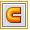 224.Даний інструмент    означає 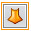 225.Даний інструмент    означає 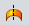 226.Даний інструмент    означає 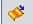 227.Даний інструмент   означає 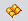 228.З’єднання двох частин деталі здійснюється використанням команди 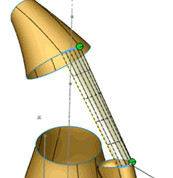 229.З’єднання двох частин деталі здійснюється використанням команди 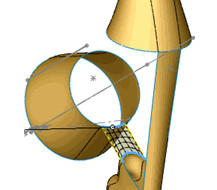 230.З’єднання частин деталі здійснюється використанням команди 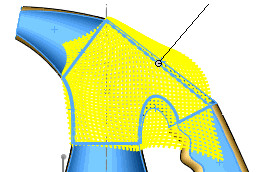 231.Даний інструмент   означає 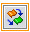 232.Даний інструмент    означає 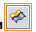 233.Даний інструмент    означає 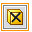 234.Даний інструмент    означає 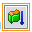 235.Даний інструмент    означає 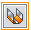 236.Даний інструмент    означає 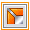 237.Даний інструмент    означає 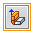 238.Даний інструмент    означає 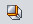 239.Даний інструмент    означає 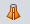 240.Базова кромка це241.Коли елемент базова кромка додається в деталь SOLIDWORKS, він позначається як 242.Що б зігнути деталь з листового металу по лініях потрібно:243.Що б зігнути деталь з листового металу по лініях потрібно:244.Багатотільних деталі з листового металу являють собою 245.Існує кілька способів створення багатотільних деталей з листового металу, одним з них є:246.Існує кілька способів створення багатотільних деталей з листового металу, одним з них є:247.Існує кілька способів створення багатотільних деталей з листового металу, одним з них є:248.Існує кілька способів створення багатотільних деталей з листового металу, одним з них є:249.Щоб розділити деталь з листового металу на кілька тіл, можна використати наступну (наступні) команду (команди):250.Щоб розділити деталь з листового металу на кілька тіл, можна використати наступну (наступні) команду (команди):